                                   Проект                             на тему «Волшебная снежинка».Вид проекта:краткосрочный, групповой, исследовательско – творческий.Девиз проекта:                              На деревья, на кусты                              С неба падают цветы.                              Белые, пушистые,                              Только не душистые.                              С неба падают зимою                              И кружатся над землёю                              Лёгкие пушинки,                               Белые снежинки.Участники проекта:дети, родители, воспитатели средней группы.Категория участников:дети средней группы.                            Структура проекта.Актуальность темы.Проект позволит расширить, обогатить, систематизировать и творчески применить знания полученные детьми в ходе реализации данного проекта. Дети получат возможность удовлетворить свой интерес к поисково – исследовательской деятельности. «Волшебная снежинка» охватывает все образовательные области (речевое развитие, познавательное развитие, художественно – эстетическое развитие, физическое развитие, социально – коммуникативное развитие), что даёт всем участникам проекта возможность творчески реализоваться. Преимущество данного проекта в том, что его реализация неразрывно связана с повседневной жизнью: сама природа предоставляет материалы для наблюдений, исследований, опытов и творчества.Проблема.Недостаточное количество знаний о том, что такое снежинки, как они появляются, какие свойства имеют.Цель проекта.Изучение природного явления – снежинки.Задачи проекта:развивать у детей познавательную активность, интеллектуально – творческий потенциал;формировать предпосылки поисковой деятельности;закреплять и расширять знания об окружающем мире;развивать творческие способности, воображение, мышление, речь; расширять кругозор, стимулировать познавательный интерес;вызвать у детей положительные эмоции, используя художественное слово и музыку;формировать партнёрские отношения между педагогами, родителями и детьми.Ожидаемые результаты.Для детей: расширение и обогащение знаний об окружающем мире: таком природном явлении, как снежинка. Дальнейшее развитие связной речи, обогащение её эпитетами, новыми словами и выражениями. Сформированность устойчивых знаний и  интереса к поисково – исследовательской деятельности.Для родителей: оптимизация сотрудничества с педагогами детского сада.Для воспитателей: повышение уровня профессионального мастерства; закладывание основы партнёрских отношений с родителями.                              Реализация проекта.Этапы проекта.Подготовительный:постановка цели и задач проекта;составление плана работы по проекту;подбор методической литературы, аудиозаписей, художественной литературы, пословиц, поговорок, загадок, иллюстраций;подготовка материалов для художественного творчества;аналитическая беседа с детьми для выяснения объёма знаний по данному вопросу. ОсновнойРабота с детьми.Образовательная деятельность.Презентация «Рождение снежинки».(познавательное развитие)Цель. Дать детям представление о том, откуда берутся снежинки, какой формы они бывают. Развивать интерес к различным явлениям неживой природы. Расширять кругозор.«Зимовье зверей» (комплексное занятие)(познавательное, речевое, художественно – эстетическое развитие)Цель. Продолжить знакомство со свойствами снега. Создать условия для развития у детей стремления к исследовательской деятельности. Познакомить с нетрадиционной техникой рисования снежинки с помощью свечи. Воспитывать бережное отношение к живой и неживой природе.Беседы.«Почему хрустит снег?»;«Многообразие форм снежинок»;«Для чего нужен снег?»Дидактические игры.«Сложи снежинку» (из палочек);«Найди похожие снежинки».Чтение художественной литературы.«Танец снежинок» Б. Заходер;«Снежинки» С.Козлов; «Летят снежные пушинки» В.Архангельский;«Снежинка» К.Бальмонт.Разгадывание загадок, чтение пословиц и поговорок на зимнюю тематику.Слушание музыки П.И.Чайковского «Времена года» (отрывки).Пальчиковые игры.«Снег – снежок»; «Снежинка».Шнуровка «Снежный домик».Рисование снежных узоров на манке (индивидуальная работа).Исследовательская деятельность.Проведение опытов со снегом и водой;изучение строения снежинок;«Где быстрее растает снежинка?»;рисование цветной водой;изготовление цветных льдинок.Подвижные игры:«Снежки»; «Два Мороза».Работа с родителями.Мастер – класс «Раз -  снежинка, два – снежинка» (совместное изготовление объёмных снежинок);разработка эскиза и совместное изготовление атрибутов для украшения группы к Новому году;совместное изготовление ледяных фигур для украшения участка и участия в конкурсе «Ледяная сказка».Заключительный.Выставка «Раз – снежинка, два – снежинка» (объёмные снежинки, изготовленные детьми и родителями);презентация проекта «Волшебная снежинка» на родительском собрании;награждение родителей за активное участие в реализации проекта.Муниципальное бюджетное дошкольное образовательное учреждение                     «Детский сад общеразвивающего вида №35»                              ГО ЗАТО г.Фокино (п.Дунай)    Проект «Волшебная снежинка»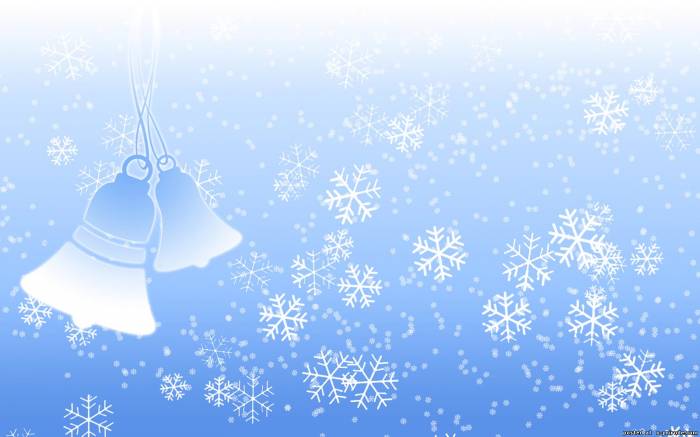                                                                               Авторы проекта:                                         воспитатель высшей квалификационной категории                                          Подойницына Людмила Анатольевна,                                         воспитатель первой квалификационной категории                                         Котенко Татьяна Германовна                                                2015 год     